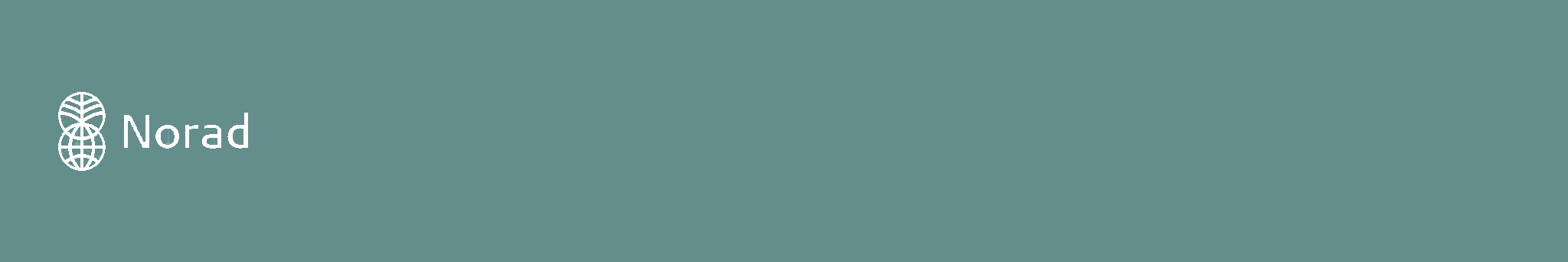 Launch of the Global Education Monitoring Report 2017/18 - Accountability in EducationThursday 11 January 2018, 9:00 – 16:00Lærernes Hus, Osterhausgate 4A, OsloMillions of children around the world are not in school. Even more children are, or have been, in school without learning basic skills. We will not reach Sustainable Development Goal 4 unless we change the current trajectory.Acutely aware of the urgency of the problem, yet flavoured with a solid dose of realism, the Global Education Monitoring Report 2017/18 prescribes long-term investments in accountability mechanisms built into the national education systems.But what is accountability all about? What does it really mean for governments, schools, teachers, civil society and students? And what roles and responsibilities should the different actors have in ensuring that all children gain both access to school, as well as knowledge and skills in their classrooms? These are questions we will examine at the launch of this year’s Global Education Monitoring Report.Director of the Global Education Monitoring Report, Manos Antoninis, will present the 2017/18 report. The presentation with be followed by responses from a wide variety of actors, including David Archer from ActionAid, and discussions on the key recommendations of the report. Details on the programme to follow. The launch is organized by Norad, the Norwegian National Commission for UNESCO and Union of Education, Norway. Click here to read the GEM-report 2017/2018